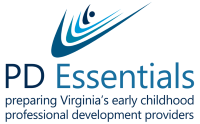 PD Essentials Governance WorkgroupUPDATES for May 9, 2023Essentials #2, Techniques for Effective and Engaging Early Childhood Training, and 3a, Designing Effective and Engaging Early Childhood Training: Part One, face-to-face training was offered on March 22, 2023 at Tidewater Community College in Portsmouth, Virginia.  Sixteen trainers/PD providers completed the full-day training.  There were five no-shows and one late cancellation due to illness.Three small-group sessions of Essentials #3b, Designing Effective and Engaging Early Childhood Training: Part Two, were offered on March 31st with 8 participants.  In these virtual sessions, trainers shared a planning template with a goal, opener, closer, and block of content along with corresponding PowerPoint slides and/or an activity description.  These presentations were based on what was learned in the face-to-face session on March 22nd.  A final small-group session of Essentials #3b was offered on April 5th with three participants.  Essentials #4, Delivering Effective and Engaging Early Childhood Training, in-person training was offered on April 26, 2023, at Tidewater Community College in Portsmouth, Virginia.  Twelve trainers/PD providers completed the full-day training.  There were 27 original registrants with five people dropped for no-shows to previous training who failed to confirm, nine additional cancellations, and one day-of no-show.Registration for Essentials #5, Effective and Engaging Techniques for Virtual Training, on May 17 and 18, 2023, included 19 registrants and 20 on the waiting list.  The original fully registered participants as well as PD providers on the waiting list were asked to confirm their plan to participate in the two-morning virtual sessions.  As of today, 8 of the original registrants have withdrawn in response to my request for confirmation.   Three people from the wait list have accepted and I am awaiting responses from 6 more.  Sadly, this is the new reality.  In the fall, PD providers will need to register for each training one-by-one.  This will incur additional expenses for Cvent registration.   In addition, dates for training will be shared in advance but registration will open closer to the training itself.The PD Essentials meeting on March 14, 2023 was attended by 69 PD providers with 130 registrants.  This agenda included breakout room discussions of registration and attendance issues and solutions, PD resources available through the Early Childhood Learning and Knowledge Center (ECKLC) presented by Brie Broughman from ICF, and tips for creative polling.Pointers for PD Providers was distributed to 624 PD providers on April 20, 2023 via Constant Contact.  The topic was Close: Don’t Just Run Out of Time.The State Coordinator offered three sessions at the 2023 Virginia Association for Early Childhood Education Conference in Richmond: Providing Feedback on CLASS Observations; Adults are Learners, Too!  Strategies for Effective and Engaging Training; and, Strategies for Successful Staff Meetings.The State Coordinator submitted a letter of support for a grant application: Workforce Ready: Supporting Community College Faculty to Prepare Scholars Serving Diverse Young Children with Disabilities.  The VCU School of Education submitted the grant in collaboration with George Mason University, Old Dominion University, and four community colleges.  PD Essentials June 6, 2023 Meeting	The Constant Contact meeting invitation will be distributed the week of May 8, 2023.  PD providers will register via Zoom.  The agenda will include a review of the registration and attendance challenges and solutions discussed in the March meeting, opportunities for networking, and Tips and Tricks for trainers.  Breakout room leaders will be needed.2023-2024 VDOE/PD Essentials Cooperative Agreement	Level funding of $50,000 is anticipated from the VDOE for PD Essentials work from July 1, 2023, through June 30, 2024.Upcoming DatesJune 6: PD Essentials MeetingJuly 20: Pointers for PD ProvidersAugust 8: Governance MeetingSeptember 12: PD Essentials MeetingOctober 19: Pointers for PD ProvidersNovember 9: Governance MeetingDecember 5: PD Essentials Meeting